Arduino e visual basicCodice VB per far accendere o spegne due ledImports System.IOImports System.IO.PortsImports System.ThreadingPublic Class Form1    Shared _continue As Boolean    Shared _serialPort As SerialPort    Private Sub Form1_Load(sender As Object, e As EventArgs) Handles MyBase.Load        SerialPort1.Close()        SerialPort1.PortName = "com7"          SerialPort1.BaudRate = 9600        SerialPort1.DataBits = 8        SerialPort1.Parity = Parity.None        SerialPort1.StopBits = StopBits.One        SerialPort1.Handshake = Handshake.None        SerialPort1.Encoding = System.Text.Encoding.Default    End Sub    Private Sub Button1_Click(sender As Object, e As EventArgs) Handles Button1.Click        SerialPort1.Open()        SerialPort1.Write("0")        SerialPort1.Close()    End Sub    Private Sub Button2_Click(sender As Object, e As EventArgs) Handles Button2.Click        SerialPort1.Open()        SerialPort1.Write("1")        SerialPort1.Close()    End Sub    Private Sub Button3_Click(sender As Object, e As EventArgs) Handles Button3.Click        SerialPort1.Open()        SerialPort1.Write("2")        SerialPort1.Close()    End Sub    Private Sub Button4_Click(sender As Object, e As EventArgs) Handles Button4.Click        SerialPort1.Open()        SerialPort1.Write("3")        SerialPort1.Close()    End Sub    Private Sub Button5_Click(sender As Object, e As EventArgs) Handles Button5.Click        SerialPort1.Open()        SerialPort1.Write("4")        SerialPort1.Close()    End SubEnd Class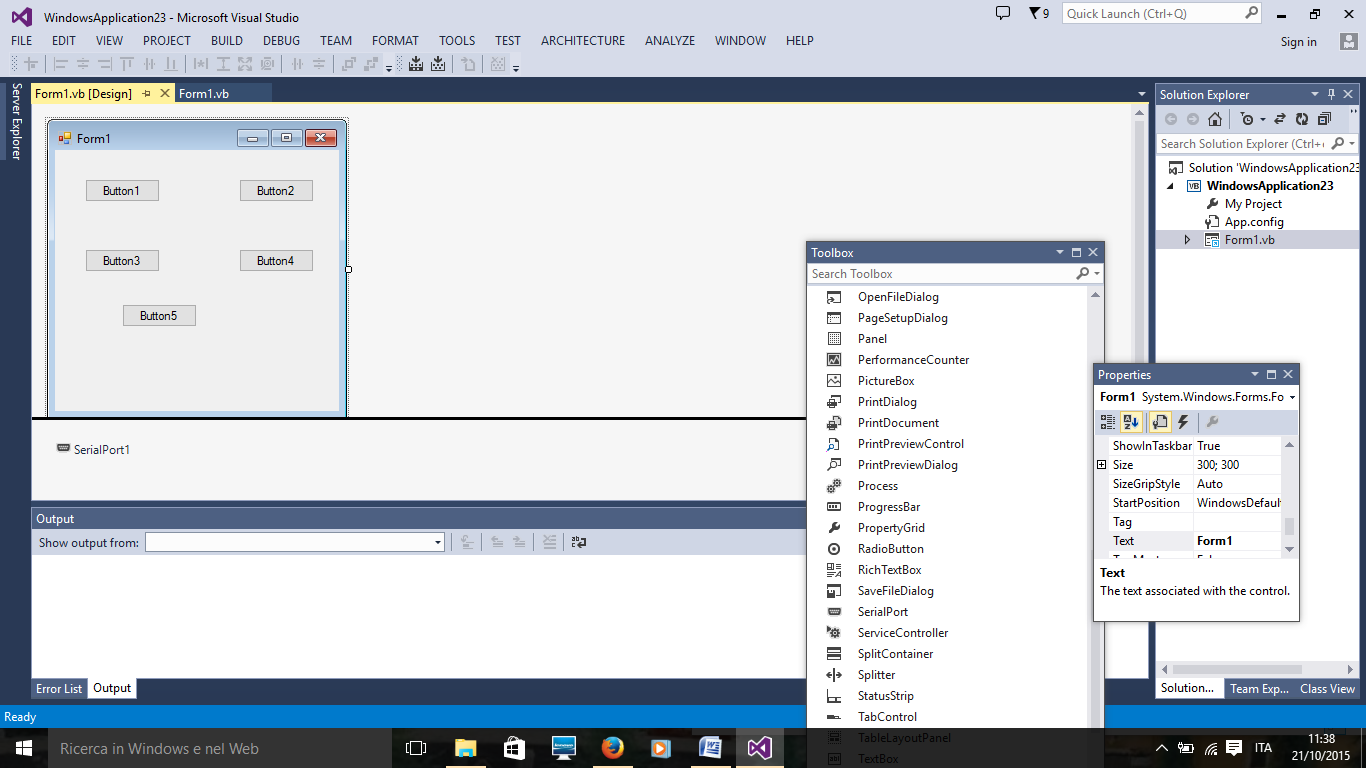 Attenzione ad inserire SerialPort1Codice Arduinovoid setup() {   pinMode(4,OUTPUT); pinMode(5,OUTPUT);    Serial.begin(9600); } void loop() {   int comando;  if (Serial.available()){    delay(100);    while(Serial.available()>0){      comando=Serial.read();             if(comando=='0')        digitalWrite(4,LOW);          if(comando=='1')        digitalWrite(4,HIGH);        if(comando=='2')        digitalWrite(5,LOW);          if(comando=='3')        digitalWrite(5,HIGH);        if (comando=='4'){digitalWrite(4,LOW);        digitalWrite(5,LOW);}   }     }         }Imports Microsoft.Office.Interop.ExcelPublic Class Form1    Dim ora(24) As String    Dim temperatura(24) As Decimal    Private Sub Form1_Load(sender As Object, e As EventArgs) Handles Me.Load        SerialPort1.Close()        SerialPort1.PortName = "COM3"        SerialPort1.Open()        DataGridView1.ColumnCount = 1        DataGridView2.ColumnCount = 1    End Sub    Private Sub Button1_Click(sender As Object, e As EventArgs) Handles Button1.Click        SerialPort1.WriteLine("A")        Dim i As Integer        i = 0        Do While i <= 23            ora(i) = i + 1            DataGridView1.Rows.Add(ora(i))            i = i + 1        Loop        Dim j As Integer        j = 0        Do While j <= 23            temperatura(j) = SerialPort1.ReadLine            DataGridView2.Rows.Add(temperatura(j))            j = j + 1        Loop        Button2.Visible = True    End Sub    Private Sub Button2_Click(sender As Object, e As EventArgs) Handles Button2.Click        Dim programma As Application        Dim cartella As Workbook        Dim foglio As Worksheet        Dim percorso As String        percorso = ("E:\VisualBasic\ArduinoExcel\Cartel3.xlsm")        programma = CreateObject("excel.application")        cartella = programma.Workbooks.Open(percorso)        programma.Visible = True        foglio = cartella.ActiveSheet        Dim rig As Integer        rig = 0        Do While rig <= 23            foglio.Cells(1, 1) = "Ora"            foglio.Cells(1, 2) = "Temperatura"            foglio.Cells(rig + 2, 1) = ora(rig)            foglio.Cells(rig + 2, 2) = temperatura(rig)            rig = rig + 1        Loop    End SubEnd ClassIII Progetto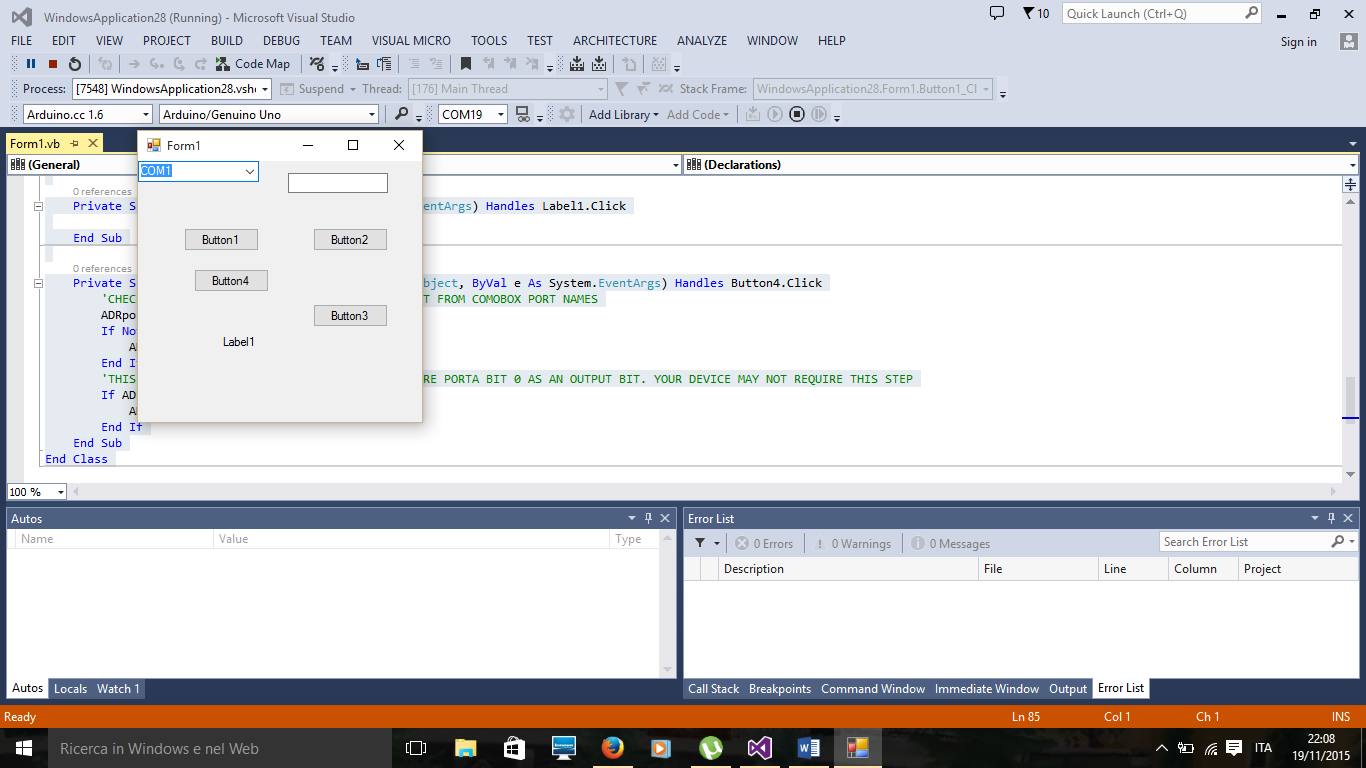 Imports SystemImports System.IO.PortsImports System.ThreadingPublic Class Form1    'DECLARE A COMM PORT    Dim WithEvents ADRport As SerialPort = New  _System.IO.Ports.SerialPort("COM19")    ' , _9600, _Parity.None, _8, _StopBits.One)    Private Sub Form1_FormClosed(ByVal sender As Object, ByVal e As System.Windows.Forms.FormClosedEventArgs) Handles Me.FormClosed        'CHECK IF PORT IS OPEN AND THEN CLOSE COMM PORT        If ADRport.IsOpen Then            ADRport.Close()        End If    End Sub    Private Sub Form1_Load(ByVal sender As System.Object, ByVal e As System.EventArgs) Handles MyBase.Load        'CREATE 20 COM PORTS TO BE SELECTIONS IN PULL DOWN MENU        Dim PortCount As Integer        For PortCount = 1 To 20            ComboBox1.Items.Add("COM" & PortCount)        Next        'SET COMBO BOX TO COM 1 (DEFAULT)        ComboBox1.SelectedIndex = 0    End Sub    Private Sub Button1_Click(sender As Object, e As EventArgs) Handles Button1.Click        Try            'SEND "RDO" + CR OUT ON RS232 Port            ADRport.Write("RD0" + Chr(13))            'WAIT 20MS FOR COMMAND TO BE SENT            Thread.Sleep(20)            'SET READ TIMOUT FOR RS232 READ TO 100MS            ADRport.ReadTimeout = 100            'READ DATA FROM RS232 INPUT BUFFER UP TO THE NEXT CR ( CHR(13))            TextBox1.Text = (ADRport.ReadTo(Chr(13)))        Catch ex As TimeoutException            'IF THERE IS A TIMEOUT, PRINT" No Data " IN TEXTBOX1.TEXT            TextBox1.Text = "NoData"            'THE NEXT LINE ENABLES A SPLASH SCREEN WITH AN ERROR MESSAGE ( DELETE IF NOT DESIRED)            MsgBox(ex.Message)        End Try    End Sub    Private Sub Button2_Click(sender As Object, e As EventArgs) Handles Button2.Click        'SEND "SETPA0" COMMAND TO ADR112 TO SET PORT A, bit 0        ADRport.Write("SETPA0" + Chr(13))    End Sub    Private Sub Button3_Click(sender As Object, e As EventArgs) Handles Button3.Click        'SEND "RESPA0" COMMAND TO ADR112 TO RESET PORT A, bit 0        ADRport.Write("RESPA0" + Chr(13))    End Sub    Public Sub New()        ' This call is required by the designer.        InitializeComponent()        ' Add any initialization after the InitializeComponent() call.    End Sub    Private Sub Label1_Click(sender As Object, e As EventArgs) Handles Label1.Click    End Sub    Private Sub Button4_Click(ByVal sender As System.Object, ByVal e As System.EventArgs) Handles Button4.Click        'CHECK IF PORT IS CLOSED AND THEN OPEN COM PORT FROM COMOBOX PORT NAMES        ADRport.PortName = ComboBox1.SelectedItem        If Not ADRport.IsOpen Then            ADRport.Open()        End If        'THIS SET IS REQUIRED BY THE ADR112 TO CONFIGURE PORTA BIT 0 AS AN OUTPUT BIT. YOUR DEVICE MAY NOT REQUIRE THIS STEP        If ADRport.IsOpen Then            ADRport.Write("CPA11111110" + Chr(13))        End If    End SubEnd ClassIV progetto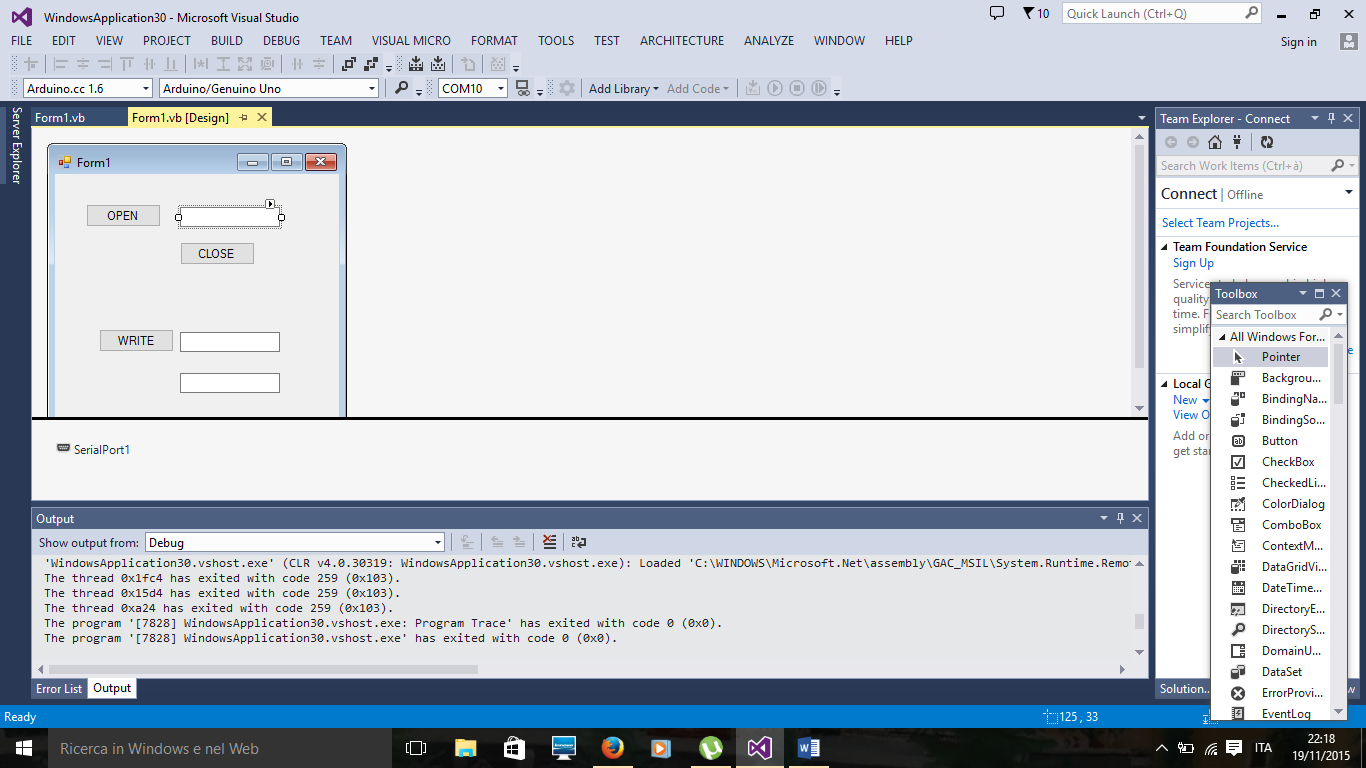 Public Class Form1    Private Sub Button1_Click(sender As Object, e As EventArgs) Handles Button1.Click        SerialPort1.PortName = TextBox1.Text        SerialPort1.Open()    End Sub    Private Sub Button2_Click(sender As Object, e As EventArgs) Handles Button2.Click        If SerialPort1.IsOpen = True Then            SerialPort1.Close()        End If    End Sub    Private Sub Button3_Click(sender As Object, e As EventArgs) Handles Button3.Click        If TextBox2.Text.Length = 0 Then            ' Error if there is no send data             MessageBox.Show("String input error")            ', MessageBoxButtons.OK, MessageBoxIcon.Error)            Exit Sub             ' Break out of processing         End If        Try            SerialPort1.WriteLine(TextBox2.Text)     ' Write data to the send buffer         Catch ex As Exception           ' Exception handling             MessageBox.Show(ex.Message, "Error", MessageBoxButtons.OK, MessageBoxIcon.Error)        End Try    End Sub    Private Sub Form1_Load(sender As Object, e As EventArgs) Handles MyBase.Load    End Sub    'Declare a delegate     Delegate Sub DataDelegate(ByVal sdata As String)    'Define the method (function) that will be called by the Invoke method     Private Sub PrintData(ByVal sdata As String)        TextBox3.Text = sdata    End Sub    Private Sub SerialPort1_DataReceived()    '  : Code the processing when the data received event occurs        Dim ReceivedData As String = " "        ' Declare variable for received data         Try            ReceivedData = SerialPort1.ReadLine  ' Receive the data         Catch ex As Exception            ReceivedData = ex.Message        ' Exception handling         End Try        ' Declare delegate to method to execute by Invoke method and display received data         Dim adre As New DataDelegate(AddressOf PrintData)        Me.Invoke(adre, ReceivedData)    End SubEnd Class